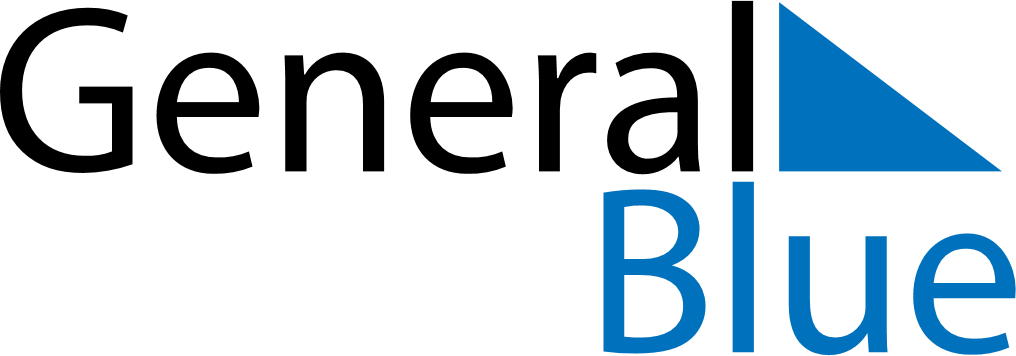 January 2028January 2028January 2028French GuianaFrench GuianaSundayMondayTuesdayWednesdayThursdayFridaySaturday1New Year’s Day2345678910111213141516171819202122232425262728293031